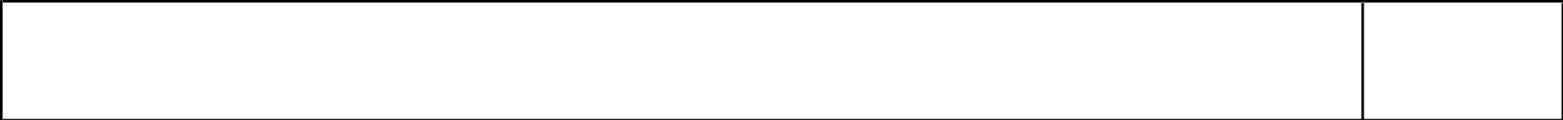 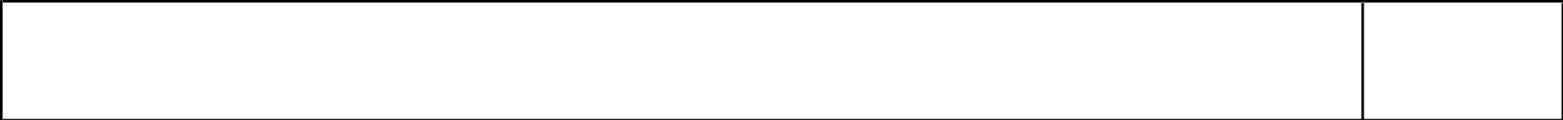 AL DIRIGENTE SCOLASTICOISTITUTO OMNICOMPRENSIVO CASTELFORTEIl/La sottoscritto/a  ___________________________________________inservizio presso: ______________________________ ᴏ     A.T.A. A TEMPO INDETERMINATO/DETERMINATO, PROFILO COLLABORATORE SCOLASTICO                                   dichiara, sotto la propria personale responsabilità, di aver svolto le seguenti attività:Castelforte,____________                                                                            Firma del DipendenteAttività svolta (segnare con una X l'attività svoltaOre eccedenti per sostituzione colleghi assentiStraordinarioGiardinaggioServizi esterniPiccola manutenzioneDisponibilità servizio altro plessoPalestraIntensificazione mensa infanzia